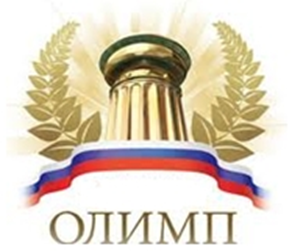 Учредитель конкурсов:Информационно- методический дистанционный центр «ОЛИМП»Всероссийский проект конкурсовметодических разработок уроков и внеклассных мероприятийдля педагогов и обучающихся.Всероссийский конкурс«ПЕДАГОГИЧЕСКИЕ ИДЕИ» (ЭКСПРЕСС-КОНКУРС)Сайт : http://konkursolimp.rue-mail: olimpkonkurs@yandex.ruСписок участников и результаты конкурсаСерия ПИРег. номерФИО,должностьОбразовательное учреждениеНоминацияНазвание  работыРезультат004Красилова Светлана ВикторовнаСтарший воспитательМБДОУ «Детский сад №3 «Колосок» с. Красное» Ленинск-Кузнецкий район Кемеровская область -КузбассИноеПодборка карт для контроля в ДОУДиплом 1 степениПриказ от «10» февраля 2024г. № 004-Э003Киршина Яна Александровна Инструктор по ФКДмитриева Марина Вячеславовна Музыкальный руководительВитовская Елена Александровна Старший воспитательМБДОУ № 49 г. Ленинск-Кузнецкий Кемеровская область -КузбассСценарийСценарий театрализованного представления«Муха-цокотуха» на новый ладДиплом 2 степениПриказ от «31» января 2024г. № 002-Э002Едакина Анастасия ВалериевнаВоспитательФедорова Вера ВалерьевнаВоспитательАнтонова Екатерина ВикторовнаВоспитательБеляева Карина ЗуфаровнаВоспитательЗолотарева Вероника ВалериевнаВоспитательПротько Наталья ВладимировнаВоспитательМБДОУ «Детский сад № 49»г. Ленинск-Кузнецкий Кемеровская область -КузбассМетодическая разработкаДополнительная общеразвивающая  программа «Золотой ключик»Диплом 1 степени001Ивлева Светлана ВикторовнаВоспитательМБДОУ «Детский сад № 1 «Солнышко» с. Ариничево» Ленинск-Кузнецкий район Кемеровская область -КузбассПедагогический проект«Формирование лексико-грамматического строя речи детей 6-7 лет  в процессе образовательной деятельности»Диплом 1 степениПриказ от «10» января 2024г. № 001-Э